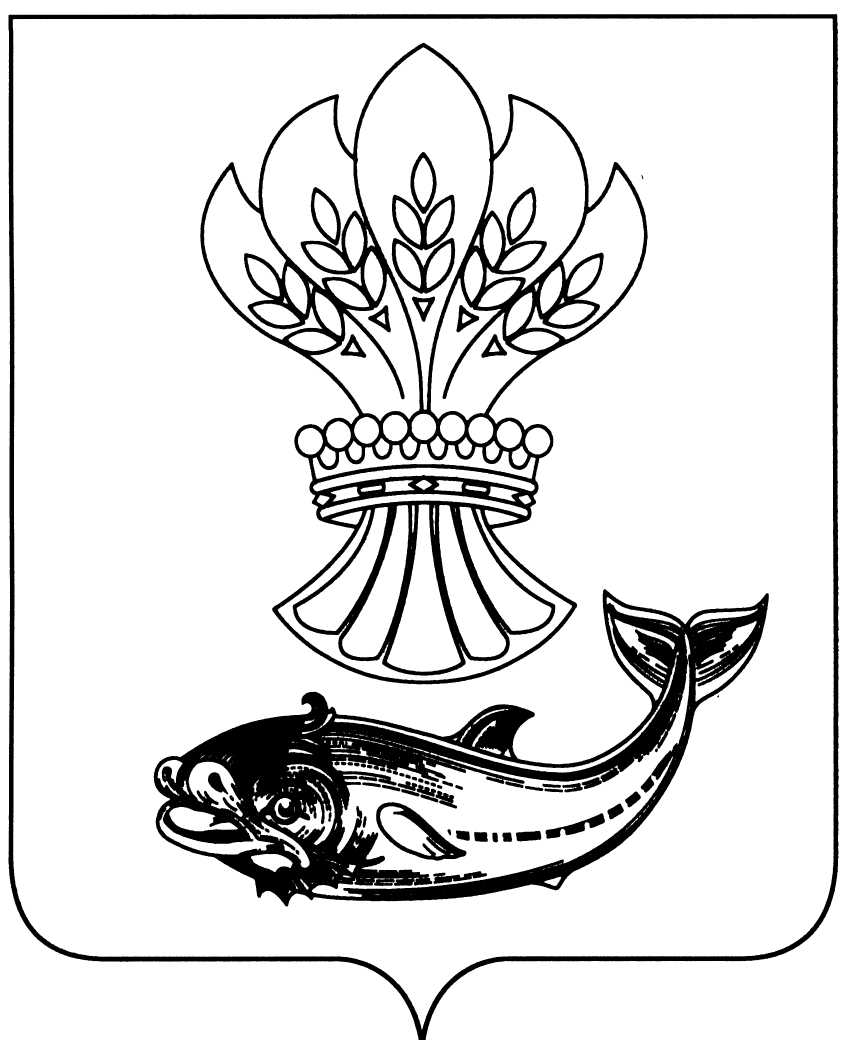 АДМИНИСТРАЦИЯ ПАНИНСКОГО  МУНИЦИПАЛЬНОГО РАЙОНА ВОРОНЕЖСКОЙ  ОБЛАСТИПОСТАНОВЛЕНИЕ От 26.08.2013г. № 364   р.п.ПаниноО порядке проведения мониторингапотребности в муниципальных услугах(работах), оказываемых (выполняемых)муниципальными  учреждениямиПанинского муниципального района.В целях реализации Федерального закона от 08.05.2010 N 83-ФЗ "О внесении изменений в отдельные законодательные акты Российской Федерации в связи с совершенствованием правового положения государственных (муниципальных) учреждений", а также обеспечения повышения эффективности бюджетных расходов Панинского муниципального района Воронежской области и качества планирования бюджетных ассигнований бюджета на очередной финансовый год и плановый период администрация Панинского муниципального района постановляет:1. Утвердить прилагаемый Порядок проведения мониторинга потребности в муниципальных услугах (работах), оказываемых (выполняемых) муниципальными учреждениями Панинского муниципального района.2. Контроль за исполнением настоящего постановления оставляю за собой.И.о. главы администрации Панинского муниципального района                                                    В.В.СолнцевУтвержденпостановлениемадминистрации Панинского муниципального района От 26.08.2013г. № 364  ПОРЯДОКПРОВЕДЕНИЯ МОНИТОРИНГА ПОТРЕБНОСТИ В МУНИЦИПАЛЬНЫХ УСЛУГАХ(РАБОТАХ), ОКАЗЫВАЕМЫХ (ВЫПОЛНЯЕМЫХ) МУНИЦИАПАЛЬНЫМИУЧРЕЖДЕНИЯМИ ПАНИНСКОГО МУНИЦИПАЛЬНОГО РАЙОНА1. Общие положения1.1. Настоящий Порядок определяет механизм проведения мониторинга потребности в муниципальных услугах (работах), оказываемых (выполняемых) муниципальными учреждениями Панинского муниципального района (далее - мониторинг).1.2. Мониторинг проводится ежегодно и является одним из этапов разработки проекта  бюджета Панинского муниципального на очередной финансовый год и плановый период.1.3. Мониторинг осуществляется исполнительными структурными подразделениями администрации Панинского муниципального района (далее - исполнительные органы власти) в отношении подведомственных муниципальных учреждений Панинского муниципального района в целях:1) обеспечения учета количества и видов муниципальных услуг (работ), обязательных для оказания физическим и (или) юридическим лицам;2) создания системы оценки и контроля деятельности участников бюджетного процесса, связанной с обеспечением своевременного оказания муниципальных  услуг (выполнения работ);3) планирования оказания муниципальных услуг (выполнения работ) в необходимых объемах.2. Мониторинг потребности в муниципальных услугах(работах), оказываемых (выполняемых) муниципальнымиучреждениями Панинского муниципального района2.1. Проведение мониторинга включает в себя оценку потребности в муниципальных услугах (работах), оказываемых (выполняемых) муниципальными учреждениями Панинского муниципального района (далее - оценка потребности) в натуральных и стоимостных показателях.2.2. Оценке потребности подлежат муниципальные услуги (работы), включенные в ведомственные перечни муниципальных услуг (работ), оказываемых (выполняемых) в качестве основных видов деятельности муниципальными учреждениями Панинского муниципального района, находящимися в ведении структурных подразделений администрации Панинского муниципального района.2.3. Оценка потребности осуществляется структурными подразделениями администрации Панинского муниципального района. в следующем порядке:- проводятся анализ объемов муниципальных услуг (работ) (в натуральных показателях), оказываемых (выполняемых) в отчетном финансовом году, и оценка объемов муниципальных услуг (работ), обязательных для оказания (выполнения) в текущем финансовом году и плановом периоде;- проводится анализ правовых актов, регулирующих оказание муниципальных услуг (выполнение работ);- в части муниципальных услуг (работ), предоставляемых населению, проводится изучение и осуществляется учет мнения населения района по результатам анкетирования и других форм социологических опросов с целью оценки общественных интересов по вопросам оказания муниципальных услуг (выполнения работ);- осуществляется расчет (с учетом мнения населения района по вопросам оказания муниципальных услуг (выполнения работ)) прогнозируемого объема муниципальных услуг (работ), оказываемых (выполняемых) муниципальными учреждениями Панинского муниципального района в натуральном выражении на очередной финансовый год и плановый период;- определяется потребность в оказании муниципальных услуг (выполнении работ) на очередной финансовый год и плановый период в стоимостном выражении.2.4. В качестве исходных данных для проведения оценки потребности используются:1) данные (фактические и прогнозные) о численности потребителей муниципальных услуг (работ);2) фактические данные об объемах муниципальных услуг (работ) в натуральном выражении;3) фактические данные об объемах муниципальных услуг (работ) за счет средств бюджета в стоимостном выражении;4) индексы потребительских цен, дефляторы по видам экономической деятельности;5) натуральные нормы и нормативы финансовых затрат, используемых при определении стоимости муниципальных услуг (работ).2.5. Источниками получения данных, указанных в пункте 2.4, являются статистическая, ведомственная и оперативная отчетность, прогноз социально-экономического развития Воронежской области, Панинского муниципального района  социологические опросы и анкетирование населения (потребителей) о качестве предоставляемых муниципальных услуг (работ).2.6. Данные, характеризующие потребность в муниципальных услугах (работах) и отсутствующие в официальной отчетности, структурные подразделения администрации Панинского муниципального района определяют экспертным (расчетным) путем.2.7. Оценка потребности проводится структурными подразделениями администрации Панинского муниципального района ежегодно в соответствии с планом мероприятий, проводимых в рамках мониторинга потребности в муниципальных услугах (работах), оказываемых (выполняемых) муниципальными учреждениями администрации Панинского муниципального района, приведенным в приложении 1 к настоящему Порядку.2.8. Структурные подразделения администрации Панинского муниципального района  ежегодно до 15 июля текущего финансового года направляют в отдел по финансам, бюджету и мобилизации доходов администрации Панинского муниципального района на бумажном и электронном носителях предварительные результаты мониторинга по форме согласно приложению 2 к настоящему Порядку и пояснительную записку с подробными расчетами и обоснованиями к ним.2.9. В пояснительной записке указываются:исходные данные, используемые для оценки потребности и объема оказываемых (выполняемых) муниципальными учреждениями Панинского муниципального района муниципальных услуг (работ) в текущем периоде, и источники исходных данных;расчет значений показателей потребности и объема, приведенных в отчете;описание методов планирования, используемых для прогнозной оценки потребности, источники данных для осуществления прогноза, перечень прогнозных факторов;анализ факторов, влияющих на динамику (изменение) потребности в муниципальных услугах (работах);обоснования метода планирования, используемого для прогнозной оценки.2.10. По итогам изучения результатов мониторинга отдел по финансам, бюджету и мобилизации доходов администрации Панинского муниципального района  готовит письменное заключение по представленным материалам и направляет его структурным подразделениям администрации Панинского муниципального района.2.11. Окончательные результаты мониторинга с учетом письменного заключения департамента отдела по финансам, бюджету и мобилизации доходов администрации Панинского муниципального района  представляются одновременно с проектами докладов субъектов бюджетного планирования о результатах и основных направлениях своей деятельности на очередной финансовый год и плановый период и используются структурными подразделениями  при формировании проектов муниципальных заданий на оказание муниципальных услуг (выполнение работ) и проектировок бюджетных ассигнований на оказание муниципальных услуг (выполнение работ) на очередной финансовый год и плановый период.2.12. Результаты окончательного мониторинга используются отделом по финансам, бюджету и мобилизации доходов администрации Панинского муниципального района  при формировании  бюджета  Панинского муниципального района на очередной финансовый год и плановый период.2.13. В случае выявления отделом по финансам, бюджету и мобилизации доходов администрации Панинского муниципального района обоснованного превышения совокупного объема стоимостной оценки потребности над возможностями бюджета Панинского муниципального района  по финансированию муниципальных услуг (работ) могут быть приняты следующие меры:- внесены изменения в нормативные правовые акты Панинского муниципального района , которыми устанавливаются необходимость оказания муниципальной услуги (выполнения работы), объемы оказания муниципальной услуги (выполнения работы) и величина затрат на ее оказание (выполнение);- предусмотрены меры по снижению издержек, связанных с оказанием (выполнением) муниципальных услуг (работ), финансовое обеспечение которых осуществляется за счет средств  бюджета.Приоритетными при отборе муниципальных услуг (работ) к финансированию из  бюджета (при недостаточности средств  бюджета Панинского муниципального района) являются муниципальные услуги (работы), отказ от оказания (выполнения) которых:- может повлечь возникновение угрозы жизни и здоровью населения;- затрагивает интересы наиболее многочисленных групп населения;- может повлечь нарушение норм федерального законодательства и конституционных прав граждан;- может нанести материальный ущерб муниципальной собственности и/или собственности граждан;- может повлечь невосполнимые нематериальные (духовные, моральные) потери.2.14. Обобщенные результаты мониторинга подлежат размещению на официальном сайте в сети Интернет.Приложение 1к Порядкупроведения мониторинга потребностив муниципальных услугах (работах),оказываемых (выполняемых) муниципальнымиучреждениями Панинского муниципального районаПланмероприятий, проводимых в рамках мониторинга потребностив муниципальных услугах (работах), оказываемых(выполняемых) муниципальными учреждениямиПанинского муниципального районаПриложение 2к Порядкупроведения мониторинга потребностив муниципальных услугах (работах),оказываемых (выполняемых) муниципальнымиучреждениями Панинского муниципального районаРезультатыпроведения мониторинга потребности в муниципальных услугах(работах), оказываемых (выполняемых) муниципальнымиучреждениями Панинского муниципального района N 
п/п            Мероприятия              Срок исполнения   Ответственные   
   исполнители    1  Анализ объемов муниципальных услуг
(работ) (в натуральных показателях),
оказываемых (выполняемых) в отчетном
финансовом году, и оценка объемов   
муниципальных услуг (работ),      
обязательных для оказания           
(выполнения) в текущем финансовом   
году и плановом периоде                До 15 июня    Структурные подразделения администрации Панинского муниципального района, осуществляющие функции и полномочия учредителя2  Анализ правовых актов, регулирующих 
оказание муниципальных услуг      
(выполнение работ)                     До 25 июня    Структурные подразделения администрации Панинского муниципального района, осуществляющие функции и полномочия учредителя3  Изучение и учет мнения населения    
района  по результатам анкетирования
и других форм социологических       
опросов с целью оценки общественных 
интересов по вопросам оказания      
муниципальных услуг (выполнения   
работ)                                 До 25 июня    Структурные подразделения администрации Панинского муниципального района, осуществляющие функции и полномочия учредителя4  Расчет (с учетом мнения населения   
района по вопросам оказания        
муниципальных услуг (выполнения   
работ)) прогнозируемого объема      
муниципальных услуг (работ),      
оказываемых (выполняемых)           
муниципальными учреждениями       
Панинского муниципального района в натуральном   
выражении на очередной финансовый   
год и плановый период                   До 1 июля    Структурные подразделения администрации Панинского муниципального района, осуществляющие функции и полномочия учредителя5  Определение потребности в оказании  
муниципальных услуг (выполнении   
работ) на очередной финансовый год и
плановый период в стоимостном       
выражении                               До 1 июля    Структурные подразделения администрации Панинского муниципального района, осуществляющие функции и полномочия учредителя6  Представление предварительных       
результатов мониторинга потребности 
в муниципальных услугах (работах),
оказываемых (выполняемых)           
муниципальными учреждениями       
Панинского муниципального района, в  отдел по финансам, бюджету и мобилизации доходов администрации Панинского муниципального района на бумажном и   
электронном носителях                  До 15 июля    Структурные подразделения администрации Панинского муниципального района, осуществляющие функции и полномочия учредителя7  Представление одновременно с        
проектом доклада субъекта бюджетного
планирования о результатах и        
основных направлениях своей         
деятельности на очередной финансовый
год и плановый период окончательных 
результатов мониторинга потребности 
в муниципальных услугах (работах),
оказываемых (выполняемых)           
муниципальными учреждениями       
Панинского муниципального района, в отдел по финансам, бюджету и мобилизации доходов администрации Панинского муниципального района  на бумажном и   
электронном носителях                 До 15 августа  Структурные подразделения администрации Панинского муниципального района N 
п/п Наименование  
муниципальной услуги (работы) Натуральный 
 показатель  
   оценки    
 потребности Единица 
 оценки 
 объема 
муниципальных
 услуг  
(работ)        Потребность и фактические объемы        
  муниципальных услуг (работ), оказываемых   
 (выполняемых) муниципальными учреждениями в 
        отчетном финансовом году (n-1)                Потребность и фактические объемы        
  муниципальных услуг (работ), оказываемых   
 (выполняемых) муниципальными учреждениями в 
        отчетном финансовом году (n-1)                Потребность и фактические объемы        
  муниципальных услуг (работ), оказываемых   
 (выполняемых) муниципальными учреждениями в 
        отчетном финансовом году (n-1)                Потребность и фактические объемы        
  муниципальных услуг (работ), оказываемых   
 (выполняемых) муниципальными учреждениями в 
        отчетном финансовом году (n-1)                Потребность и фактические объемы        
  муниципальных услуг (работ), оказываемых   
 (выполняемых) муниципальными учреждениями в 
          текущем финансовом году (n)                 Потребность и фактические объемы        
  муниципальных услуг (работ), оказываемых   
 (выполняемых) муниципальными учреждениями в 
          текущем финансовом году (n)                 Потребность и фактические объемы        
  муниципальных услуг (работ), оказываемых   
 (выполняемых) муниципальными учреждениями в 
          текущем финансовом году (n)                 Потребность и фактические объемы        
  муниципальных услуг (работ), оказываемых   
 (выполняемых) муниципальными учреждениями в 
          текущем финансовом году (n)                 Потребность и фактические объемы        
  муниципальных услуг (работ), оказываемых   
 (выполняемых) муниципальными учреждениями в 
          текущем финансовом году (n)                 Потребность и фактические объемы        
  муниципальных услуг (работ), оказываемых   
 (выполняемых) муниципальными учреждениями в 
          текущем финансовом году (n)           Оценка потребности в  
государственных услугах
(работах), оказываемых 
     (выполняемых)     
  муниципальными учреждениями на    
 очередной финансовый  
       год (n+1)        Оценка потребности в  
государственных услугах
(работах), оказываемых 
     (выполняемых)     
  муниципальными учреждениями на    
 очередной финансовый  
       год (n+1)        Оценка потребности в  
государственных услугах
(работах), оказываемых 
     (выполняемых)     
  муниципальными учреждениями на    
 очередной финансовый  
       год (n+1)       Оценка потребности  в муниципальных услугах(работах), оказываемых (выполняемых) муниципальными учреждениями в плановом периоде (п+2)Оценка потребности  в муниципальных услугах(работах), оказываемых (выполняемых) муниципальными учреждениями в плановом периоде (п+2)Оценка потребности  в муниципальных услугах(работах), оказываемых (выполняемых) муниципальными учреждениями в плановом периоде (п+2)Оценка потребности  в муниципальных услугах(работах), оказываемых (выполняемых) муниципальными учреждениями в плановом периоде (п+3)Оценка потребности  в муниципальных услугах(работах), оказываемых (выполняемых) муниципальными учреждениями в плановом периоде (п+3) Оценка потребности в  
государственных услугах
(работах), оказываемых 
     (выполняемых)     
   государственными    
учреждениями в плановом
     периоде (n+2)      Оценка потребности в  
государственных услугах
(работах), оказываемых 
     (выполняемых)     
   государственными    
учреждениями в плановом
     периоде (n+2)      Оценка потребности в  
государственных услугах
(работах), оказываемых 
     (выполняемых)     
   государственными    
учреждениями в плановом
     периоде (n+3)      Оценка потребности в  
государственных услугах
(работах), оказываемых 
     (выполняемых)     
   государственными    
учреждениями в плановом
     периоде (n+3)      N 
п/п Наименование  
муниципальной услуги (работы) Натуральный 
 показатель  
   оценки    
 потребности Единица 
 оценки 
 объема 
муниципальных
 услуг  
(работ)          факт                   факт                потребность            потребность           оценка факта           оценка факта           оценка факта            потребность            потребность            потребность       Оценка потребности в  
государственных услугах
(работах), оказываемых 
     (выполняемых)     
  муниципальными учреждениями на    
 очередной финансовый  
       год (n+1)        Оценка потребности в  
государственных услугах
(работах), оказываемых 
     (выполняемых)     
  муниципальными учреждениями на    
 очередной финансовый  
       год (n+1)        Оценка потребности в  
государственных услугах
(работах), оказываемых 
     (выполняемых)     
  муниципальными учреждениями на    
 очередной финансовый  
       год (n+1)       Оценка потребности  в муниципальных услугах(работах), оказываемых (выполняемых) муниципальными учреждениями в плановом периоде (п+2)Оценка потребности  в муниципальных услугах(работах), оказываемых (выполняемых) муниципальными учреждениями в плановом периоде (п+2)Оценка потребности  в муниципальных услугах(работах), оказываемых (выполняемых) муниципальными учреждениями в плановом периоде (п+2)Оценка потребности  в муниципальных услугах(работах), оказываемых (выполняемых) муниципальными учреждениями в плановом периоде (п+3)Оценка потребности  в муниципальных услугах(работах), оказываемых (выполняемых) муниципальными учреждениями в плановом периоде (п+3) Оценка потребности в  
государственных услугах
(работах), оказываемых 
     (выполняемых)     
   государственными    
учреждениями в плановом
     периоде (n+2)      Оценка потребности в  
государственных услугах
(работах), оказываемых 
     (выполняемых)     
   государственными    
учреждениями в плановом
     периоде (n+2)      Оценка потребности в  
государственных услугах
(работах), оказываемых 
     (выполняемых)     
   государственными    
учреждениями в плановом
     периоде (n+3)      Оценка потребности в  
государственных услугах
(работах), оказываемых 
     (выполняемых)     
   государственными    
учреждениями в плановом
     периоде (n+3)      N 
п/п Наименование  
муниципальной услуги (работы) Натуральный 
 показатель  
   оценки    
 потребности Единица 
 оценки 
 объема 
муниципальных
 услуг  
(работ)      в     
стоимостном
 выражении 
   (тыс.   
  рублей)       в     
натуральном
 выражении     в     
стоимостном
 выражении 
   (тыс.   
  рублей)       в     
натуральном
 выражении     в     
стоимостном
 выражении 
   (тыс.   
  рублей)       в     
натуральном
 выражении     в     
натуральном
 выражениив     
стоимостном
 выражении 
   (тыс.   
  рублей)       в     
натуральном
 выражении     в     
натуральном
 выражении     в     
стоимостном
 выражении 
   (тыс.   
  рублей)       в     
стоимостном
 выражении 
   (тыс.   
  рублей)  в     
натуральном
 выражении     в     
стоимостном
 выражении 
   (тыс.   
  рублей)       в     
стоимостном
 выражении 
   (тыс.   
  рублей)  в     
натуральном
 выражении     в     
стоимостном
 выражении 
   (тыс.   
  рублей)  в     
натуральном
 выражении     в     
натуральном
 выражении Оценка потребности в  
государственных услугах
(работах), оказываемых 
     (выполняемых)     
   государственными    
учреждениями в плановом
     периоде (n+2)      Оценка потребности в  
государственных услугах
(работах), оказываемых 
     (выполняемых)     
   государственными    
учреждениями в плановом
     периоде (n+2)      Оценка потребности в  
государственных услугах
(работах), оказываемых 
     (выполняемых)     
   государственными    
учреждениями в плановом
     периоде (n+3)      Оценка потребности в  
государственных услугах
(работах), оказываемых 
     (выполняемых)     
   государственными    
учреждениями в плановом
     периоде (n+3)          в     
стоимостном
 выражении 
   (тыс.   
  рублей)       в     
натуральном
 выражении      в     
стоимостном
 выражении 
   (тыс.   
  рублей)       в     
натуральном
 выражении 1         2             3         4         5          6          7          8          9          9         10         11         11         12         13         14         14     1516161718    15         16         17         18     Всего          